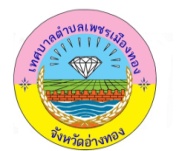 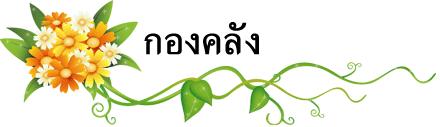 จดหมายข่าว  ฉบับที่  4/2563  ประจำเดือน  มกราคม  2563******************************************************************************รายงานผลการจัดเก็บรายได้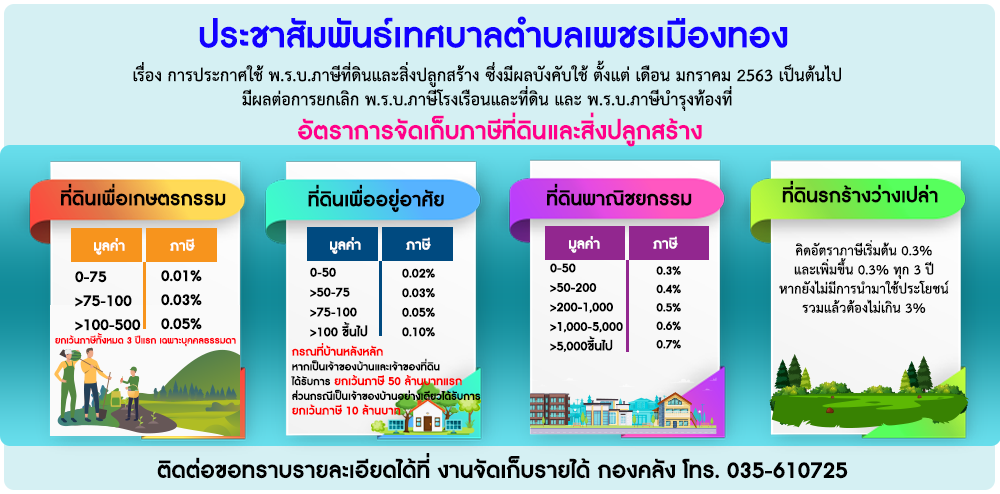 ภาษีจัดเก็บรายได้ (บาท)เดือน มกราคม  2563จัดเก็บรายได้ทั้งปี (บาท)( 1ตุลาคม 2562 – ปัจจุบัน)ภาษีโรงเรือนและที่ดิน--ภาษีบำรุงท้องที่-36.10ภาษีป้าย--อากรฆ่าสัตว์9,18037,140ค่าธรรมเนียมเก็บขยะมูลฝอย5,140128,200รวม14,320165,376.10